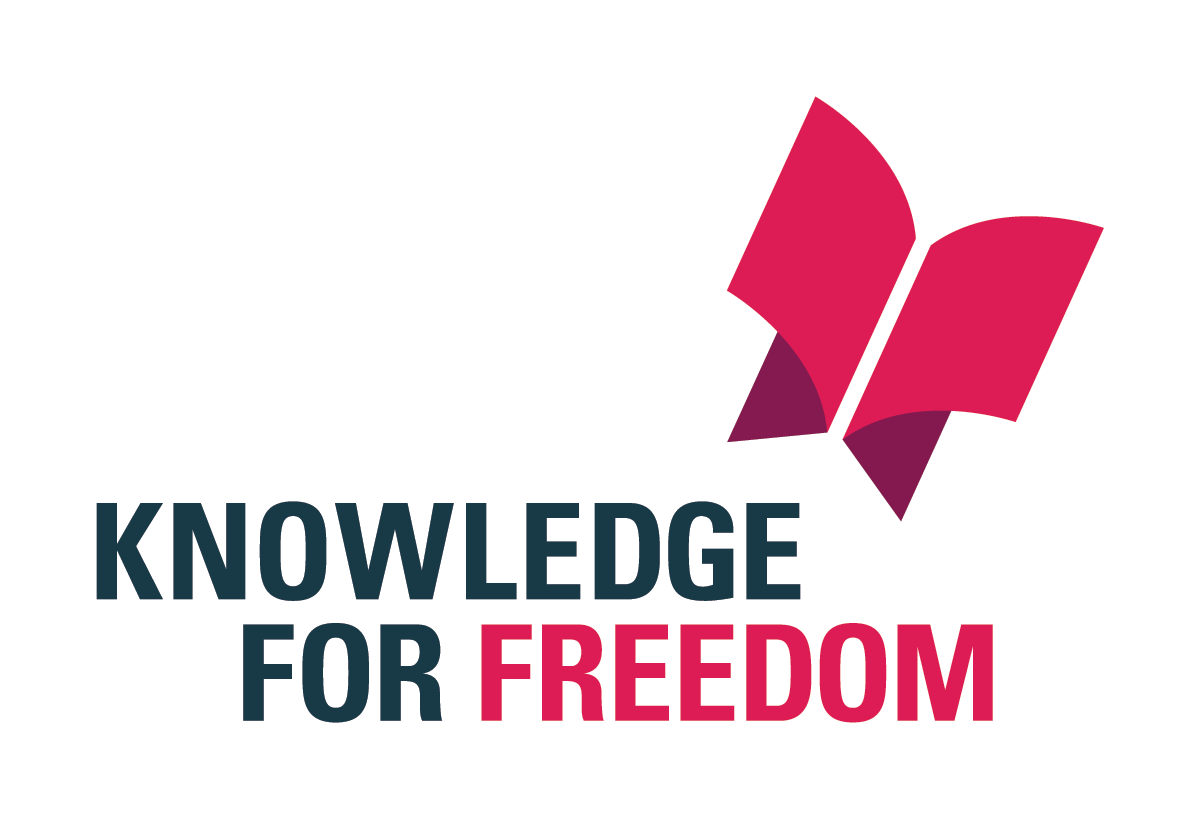 Name (optional)__________________________________________________________What was the biggest surprise for you during the summer?What have you learned about yourself as a result of your experiences this summer?What reading challenged your way of thinking the most? How?What did your teaching assistant do that was most helpful? Which actions were most effective and which were least effective?Would you recommend this program to future students? If so, what would you say to them to get them to apply?What if anything, would you change about the overall summer program (including orientation, the daily schedule, the texts we read, dorms, field trips, etc.)?What is one thing you definitely do not want changed about the program?Can we use some of your answers in advertising the program to new students and visitors?____ Yes, absolutely! 	      ____Yes, but please keep me anonymous 	____No, I’d rather you not